číslo Rámcové dohody: O2OP / 860403RÁMCOVÁ DOHODAO PODMÍNKÁCH POSKYTOVÁNÍ VYBRANÝCH SLUŽEB ELEKTRONICKÝCH KOMUNIKACÍ
POSKYTOVANÝCH PROSTŘEDNICTVÍM PEVNÉ SÍTĚuzavřená meziMělnické kulturní centrum, o.p.s.U Sadů 323276 01 MělníkIČO: 24210137DIČ: CZ24210137zapsaná v obchodním rejstříku vedeném Městskýmsoudem v Praze, oddíl O, vložka 874Bankovní spojení:název banky, č.ú.:02 Czech Republic a. s.Za Brumlovkou 266/2140 22 Praha 4 - MichleIČO: 60193336DIČ: CZ60193336zapsaná v obchodním rejstříku vedeném Městskýmsoudem v Praze, oddíl B, vložka 2322Bankovní spojení:UniCredit Bank a.s., č.ú.: Jejímž jménem jedná/zastoupená: Manažer pro prodej (dále jen „02“)PŘEDMĚT RÁMCOVÉ DOHODYPředmětem této Rámcové dohody (dále též jen „Rámcová dohoda“) je na straně jedné závazek společnosti 02 poskytovat Účastníkovi a Dalšímu účastníkovi definovanému v čl. 3 této Rámcové dohodyvybrané služby elektronických komunikací prostřednictvím pevných sítí společnosti 02 (dále též jen „Služby“) za zvýhodněných obchodních podmínek, a dále téždodávky zařízení a dalších produktů společnosti 02 (dále též jen „Zboží") za zvýhodněných obchodních podmínek,a na straně druhé závazek Účastníka odebírat spolu s Dalšími účastníky definovanými v čl. 3 této Rámcové dohody Služby v objemu sjednaném v čl. 4.5 této Rámcové dohody a řádně a včas platit vyúčtování za Služby a Zboží poskytnuté mu dle této Rámcové dohody po celou dobu účinnosti této Rámcové dohody.Služby a Zboží bude Účastníkovi a Dalšímu účastníkovi definovanému v čl. 3 této Rámcové dohody dodáváno na základě jeho dílčích objednávek. O zřízení jednotlivých Služeb je Účastník a Další účastník definovaný v čl. 3 této Rámcové dohody oprávněn požádat způsobem stanoveným Všeobecnými podmínkami poskytování služeb vydanými společností 02 Czech Republic a.s. (dále též jen „Všeobecné podmínky“).CENY02 se zavazuje účtovat Účastníkovi a Dalšímu účastníkovi definovanému v čl. 3 této Rámcové dohody za Služby poskytnuté mu po dobu trvání této Rámcové dohody ceny dle Ceníku základních služeb pro firemní zákazníky a Ceníku volitelných služeb pro firemní zákazníky (dále společně též jen „Ceník“), ve znění účinném ke dni poskytnutí Služby a dle cenových ujednání uvedených v této Rámcové dohodě, nebude-li dohodnuto jinak. Účastník prohlašuje, že byl seznámen s Ceníkem, ve znění účinném ke dni uzavření této Rámcové dohody. Ceník v aktuálním znění a další aktuální dokumenty jsou Účastníkovi a Dalšímu účastníkovi definovanému v čl. 3 této Rámcové dohody k dispozici na internetových stránkách společnosti 02.02 se zavazuje účtovat Účastníkovi a Dalšímu účastníkovi definovanému v čl. 3 této Rámcové dohody za Zboží objednané po dobu trvání této Rámcové dohody ceny dle aktuální nabídky společnosti 02 upravené dle cenových ujednání uvedených v této Rámcové dohodě, nebude-li dohodnuto jinak.DALŠÍ ÚČASTNÍCI RÁMCOVÉ DOHODYZa podmínek stanovených níže tímto článkem mohou k této Rámcové dohodě přistoupit i subjekty, které jsou ve vztahu k Účastníkovi osobami ovládanými nebo osobou ovládající, dále subjekty, které jsou ovládané stejnou ovládající osobou jako Účastník (ve smyslu ustanovení § 74 a násl. zákona č. 90/2012 Sb., o obchodních korporacích, ve znění pozdějších předpisů), nebo které jsou Účastníkem zřízeny či Účastníkovi podřízeny (dále též jen „Další účastníci").Předpokladem pro přistoupení Dalšího účastníka k této Rámcové dohodě jepísemné potvrzení Dalšího účastníka, že přistupuje ktéto Rámcové dohodě, že se seznámil s právy a povinnostmi touto Rámcovou dohodou založenými, bez výhrad s nimi souhlasí a zavazuje se je dodržovat,souhlas Účastníka s přistoupením Dalšího účastníka k této Rámcové dohodě, apísemný souhlas společnosti 02 s přistoupením Dalšího účastníka k této Rámcové dohodě.Splněním všech shora uvedených podmínek vzniká mezi společností 02 a Dalším účastníkem smluvní vztah, jehož obsah, tj. práva a povinnosti, je určen touto Rámcovou dohodou. Přistoupením k této Rámcové dohodě zmocňuje Další účastník Účastníka, aby jeho jménem sjednával změny či doplnění této Rámcové dohody a uzavíral k této Rámcové dohodě tomu odpovídající dodatky. Seznam Dalších účastníků a formulář pro přistoupení Dalšího účastníka je obsahem přílohy č. 3 této Rámcové dohody.. Přestane-li Další účastník splňovat podmínky dle čl. 3.1, je povinen o tom společnost 02 bezodkladně písemně informovat. Společnost 02 je oprávněna smluvní vztah s tímto Dalším účastníkem, založený dle čl. 3.2 této Rámcové dohody, vypovědět. Výpovědní doba činí 5 (pět) dní od doručení této výpovědi Dalšímu účastníkovi. Po ukončení účinnosti této Rámcové dohody ve vztahu k Dalšímu účastníkovi, budou takovému Dalšímu účastníkovi všechny Služby a Zboží účtovány v běžných cenách, tj. dle Ceníku bez cenových ujednání uvedených v této Rámcové dohodě a dle aktuální nabídky Zboží společnosti 02. Smluvní vztah dle této Rámcové dohody mezi společností 02 a Dalším účastníkem, resp. Dalšími účastníky, končí nejpozději ukončením této Rámcové dohody mezi společností 02 a Účastníkem.PRÁVA A ZÁVAZKY STRAN DOHODYÚčastník a Další účastník se zavazují zmocnit kontaktní osobu - primárního správce, který bude oprávněn s 02 právně jednat a zastupovat Účastníka, resp. Dalšího účastníka, v záležitostech souvisejících s touto Rámcovou dohodou, účastnickou smlouvou, Službami a Zbožím (dále jen „Primární správce“). Primární správce bude zmocněn formulářem „Zmocnění Primárního správce“. V případě zániku zmocnění Primárního správce je Účastník, resp. Další účastník, povinen bezodkladně o tom společnost 02 písemně informovat a formulářem „Zmocnění Primárního správce“ zmocnit nového Primárního správce.Společnost 02 si vyhrazuje právo aktualizovat a měnit přílohu č. 2 této Rámcové dohody. Každou aktualizaci nebo změnu je společnost 02 povinna Účastníkovi a Dalším účastníkům oznámit.Účastník a Další účastník berou na vědomí, že obsah této Rámcové dohody je obchodním tajemstvím společnosti 02 a zavazují se, že tuto Rámcovou dohodu a jakékoli informace, které jsou jejím obsahem, nezpřístupní třetí osobě a ani jinak neumožní, aby se třetí osoba s touto Rámcovou dohodou či jakoukoli informací, která je jejím obsahem, seznámila. Poruší-li Účastník nebo Další účastník závazek dle předchozí věty, je společnost 02 oprávněna tuto Rámcovou dohodu ve vztahu k Účastníkovi či02 Czech Republic a.s. Za Brumlovkou 266/2 140 22 Praha 4 - Michle Czech Republic www.o2.cz zapsaná v Obchodním rejstříku Městského soudu v Praze oddíl B vložka 2322 IČO 60193336 DIČ CZ60193336 jednotlivým Dalším účastníkům, kteří závazek dle předchozí věty porušili, vypovědět doručením výpovědi Účastníkovi nebo Dalšímu účastníkovi. Výpovědní doba činí 5 (pět) dní od doručení této výpovědi Účastníkovi, případně Dalšímu účastníkovi. Náleží-li však Účastník do okruhu subjektů uvedených v ustanovení § 2 odst. 1 zákona č. 340/2015 Sb., o zvláštních podmínkách účinnosti některých smluv, uveřejňování těchto smluv a o registru smluv, zavazuje se uveřejnit tuto Rámcovou dohodu, případně jednotlivé Účastnické smlouvy v registru smluv v souladu s tímto zákonem.Účastník bere na vědomí, že zvýhodněné obchodní podmínky poskytované mu na základě této Rámcové dohody jsou vyváženy jeho závazkem odebírat od společnosti 02 Služby v níže stanoveném minimálním množství, a to po celou dobu trvání této Rámcové dohody, a řádně a včas hradit vyúčtování uvedených Služeb a že za porušení těchto závazkůje sjednána v odstavci 4.6 níže smluvní pokuta, jejíž výši smluvní strany shodně považují za přiměřenou. Účastník bere na vědomí, že v případě, že si objedná službu uvedenou v příloze č. 1 této Rámcové dohody přes samoobslužný portál 02, bude mu automaticky služba nastavena dle podmínek této smlouvy.Účastník se zavazuje odebírat Služby a po celou dobu trvání této Rámcové dohody v takovém minimálním objemu, aby výše jeho měsíčního vyúčtování za tyto Služby bez DPH, včetně vyúčtování za Služby odebrané Dalšími účastníky, neklesla pod minimální částku: 2.000,- Kč (dále jen „Minimální částka“).Neodebere-li Účastník spolu s Dalšími účastníky za období tří po sobě jdoucích měsíců Služby v objemu, který ve finančním vyjádření odpovídá alespoň trojnásobku Minimální částky, zavazuje se zaplatit společnosti 02 smluvní pokutu ve výši rozdílu mezi trojnásobkem Minimální částky a skutečnou výší vyúčtování za Služby odebrané Účastníkem (spolu s Dalšími účastníky) bez DPH za předmětné tři měsíce, kdy neodebral Služby v objemu, který ve finančním vyjádření odpovídá alespoň trojnásobku Minimální částky. Účastník se zavazuje uhradit částku představující uvedenou smluvní pokutu ve lhůtě uvedené ve vyúčtování smluvní pokuty. Ocitne-li se Účastník nebo Další účastník v prodlení s úhradou vyúčtování Služeb nebo Zboží či smluvní pokuty dle tohoto odstavce, je společnost 02 oprávněna po dobu uvedeného prodlení neposkytovat Účastníkovi nebo Dalšímu účastníkovi zvýhodněné obchodní podmínky sjednané touto Rámcovou dohodou.Ocitne-li se Účastník v prodlení s úhradou smluvní pokuty dle odst. 4.6, je společnost 02 oprávněna od této Rámcové dohody odstoupit. V takovém případě se Účastník zavazuje uhradit společnosti 02 smluvní pokutu ve výši (i) součinu Minimální měsíční částky (včetně DPH) dle odst. 4.5 a počtu měsíců zbývajících do konce doby, na kterou byla Rámcová dohoda sjednána či v souladu s odst. 5.1 prodloužena.Přistoupením k této Rámcové dohodě přijímají Další účastníci ručitelský závazek za povinnost Účastníka k úhradě smluvní pokuty sjednané v čl. 4.6 a 4.7 této Rámcové dohody. Další účastníci prohlašují, že pohledávky společnosti 02 za Účastníkem z titulů uvedených v předchozí větě uspokojí společně a nerozdílně, neuspokojí-li je včas a řádně Účastník.Pro vyloučení pochybností strany shodně prohlašují, že Rámcová dohoda není a nebude za žádných okolností považována či interpretována jako smlouva o propojení či přístupu k síti či službám elektronických komunikací ve smyslu § 78 a násl. ZoEK. Účastník a Další účastník bere na vědomí, že dle čl. 4.1.bod 2 Všeobecných podmínek nesmí přenechávat Služby za úplatu nebo jiné protiplnění jiným osobám („přeprodej“) ani přeprodej umožnit nebo se na něm podílet. Zakázáno je rovněž začleňování Služeb 02 do technických řešení určených pro poskytování služeb jiným osobám a vydávání služeb 02 za služby jiného subjektu. V případě porušení povinností Účastníka či Dalšího účastníka stanovených čl. 4.1.bod 2 Všeobecných podmínek přecházejí práva i povinnosti Účastníka či Dalšího účastníka na koncového uživatele služeb, pokud s tím 02 vysloví souhlas. Jediným oprávněným poskytovatelem služeb na telefonních číslech, jejichž prostřednictvím jsou služby poskytovány, zůstává i v takovém případě 02. 02 je oprávněna odstoupit od této Rámcové dohody s okamžitou účinností v případě porušení povinností dle tohoto článku Účastníkem nebo Dalším účastníkem. 02 je dále oprávněna požadovat po Účastníkovi nebo Dalším účastníkovi smluvní pokutu ve výši 70.000,- Kč za každé jednotlivé porušení povinností dle tohoto článku, čímž není dotčen nárok společnosti 02 na náhradu škody. Smluvní strany prohlašují, že výši smluvní pokuty považují za přiměřenou.Smluvní strany se dohodly na tom, že Účastník, spolu s Dalšími účastníky, je oprávněn pod zvýhodněné obchodní podmínky této Rámcové dohody zařadit maximálně 20 služeb přístupu k síti (Volání z pevné) nebo internetových služeb (Internet v pevném místě) a pronajmout/koupit maximálně 20 kusů koncových zařízení. To znamená, že bude-li mít Účastník, spolu s Dalšími účastníky, aktivních více služeb přístupu k síti nebo internetových služeb nebo si pronajme/koupí více koncových zařízení, nežje uvedeno v tomto článku, bude 02 Účastníkovi (popř. Dalšímu účastníkovi) účtovat za služby odebírané prostřednictvím služeb k přístupu k síti nebo prostřednictvím internetové služby nebo za koncová zařízení nad limit stanovený tímto článkem v standardních cenách stanovených příslušným ceníkem služeb/koncových zařízení (nikoli v cenách sjednaných touto Rámcovou dohodou). Limit služeb/limit pro počet koncových zařízení lze navýšit pouze na základě písemné dohody uzavřené mezi Účastníkem a společností 02.ZÁVĚREČNÁ USTANOVENÍTato Rámcová dohoda se uzavírá na dobu určitou 24 měsíců ode dne jejího podpisu oprávněnými zástupci obou smluvních stran. Rámcová dohoda nabývá platnosti dnem jejího uzavření a účinnosti prvním dnem zúčtovacího období následujícího po jejím uzavření, nejpozději však do třiceti (30) kalendářních dní po jejím uzavření. Pokud žádná ze smluvních stran písemnou formou nesdělí druhé straně alespoň 30 dní před uplynutím doby trvání této Rámcové dohody, že trvá na jejím ukončení, dojde k automatickému prodloužení této Rámcové dohody o dobu, na kterou byla původně uzavřena. K takovému prodloužení může dojít i opakovaně. Prodloužením této Rámcové dohody se prodlužuje i platnost a účinnost podmínek uvedených v čl. 4.5 až 4.9.Po ukončení účinnosti této Rámcové dohody, budou Účastníkovi a Dalšímu účastníkovi všechny Služby a Zboží účtovány v běžných cenách, tj. dle Ceníku bez cenových ujednání uvedených v této Rámcové dohodě a dle aktuální nabídky Zboží společnosti 02.Podmínky poskytování Služeb neupravené touto Rámcovou dohodou se řídí účastnickou smlouvou a dále. Všeobecnými podmínkami a Ceníkem, ve znění účinném ke dni poskytnutí Služby.Tato Rámcová dohoda se řídí zákonem č. 89/2012 Sb., občanský zákoník, ve znění pozdějších předpisů a dalšími relevantními právními předpisy České republiky. K řešení sporů z této Rámcové dohody je příslušný Český telekomunikační úřad, a to včetně námitek proti vyřízení reklamace. V případě pochybností o místní příslušnosti si strany sjednaly místní příslušnost odboru Českého telekomunikačního úřadu pro oblast dle sídla společnosti 02.Tato Rámcová dohoda může být měněna a doplňována pouze písemně. Práva vzniklá z této Rámcové dohody nesmí být postoupena bez předchozího písemného souhlasu druhé smluvní strany. Za písemnou formu nebude pro tento účel považována výměna e-mailových či jiných elektronických zpráv.Tato Rámcová dohoda obsahuje úplné ujednání o předmětu Rámcové dohody a všech náležitostech, které smluvní strany měly a chtěly ujednat, a které považují za důležité pro závaznost této Rámcové dohody. Žádný projev stran učiněný při jednání o této Rámcové dohodě ani projev učiněný po uzavření této Rámcové dohody nesmí být vykládán v rozporu s výslovnými ustanoveními této smlouvy a nezakládá žádný závazek žádné ze stran.Strany výslovně vylučují, aby nad rámec ustanovení této Rámcové dohody byla jakákoliv práva a povinnosti dovozovány z dosavadní či budoucí praxe zavedené mezi stranami či zvyklostí zachovávaných obecně či v odvětví týkajícím se předmětu plnění této Rámcové dohody, ledaže je ve smlouvě výslovně sjednáno jinak. Vedle shora uvedeného si strany potvrzují, že si nejsou vědomy žádných dosud mezi nimi zavedených obchodních zvyklostí či praxe.Strany si sdělily všechny skutkové a právní okolnosti, o nichž k datu podpisu této Rámcové dohody věděly nebo vědět musely, a které jsou relevantní ve vztahu k uzavření této Rámcové dohody. Kromě ujištění, která si strany poskytly v této Rámcové dohodě, nebude mít žádná ze stran žádná další práva a povinnosti v souvislosti s jakýmikoliv skutečnostmi, které vyjdou najevo a o kterých neposkytla druhá strana informace při jednání o této Rámcové dohodě. Výjimkou budou případy, kdy daná strana úmyslně uvedla druhou stranu ve skutkový omyl ohledně předmětu této Rámcové dohody.Strany výslovně potvrzují, že uzavírají tuto Rámcovou dohodu v přímé souvislosti se svým podnikáním.Strany výslovně potvrzují, že podmínky této smlouvy jsou výsledkem jejich jednání a každá ze stran měla příležitost o obsahu smlouvy vyjednávat a ovlivnit tak smluvní podmínky. Pro vyloučení pochybností smluvní strany vylučují aplikaci ustanovení § 1799 a § 1800 občanského zákoníku na tuto Rámcovou dohodu.Tato Rámcová dohoda je vyhotovena ve dvou stejnopisech, z nichž každá ze smluvních stran obdrží po jednom. Změny, dodatky a doplnění této Rámcové dohody mohou být prováděny pouze písemnými, pořadově číslovanými dodatky, podepsanými oprávněnými zástupci obou smluvních stran; tímto není dotčeno ustanovení čl. 4.2 této Rámcové dohody. Změny Všeobecných podmínek a Ceníku se řídí Všeobecnými podmínkami. Český text této Rámcové dohody je závazný.Smluvní strany prohlašují, že si tuto Rámcovou dohodu přečetly a na výraz souhlasu s jejím obsahem připojují níže svůj podpis.Tato Rámcová dohoda a její přílohy představují úplnou dohodu smluvních stran týkající se předmětu této Rámcové dohody a ke dni nabytí účinnosti této Rámcové dohody plně nahrazuje veškeré předchozí cenové ujednání nebo individuální ceny i délky závazků.V Praze dne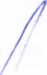 Přílohy:č. 1 - Zvláštní ujednáníč. 2 - Kontaktní informaceč. 3-Seznam Dalších účastníků